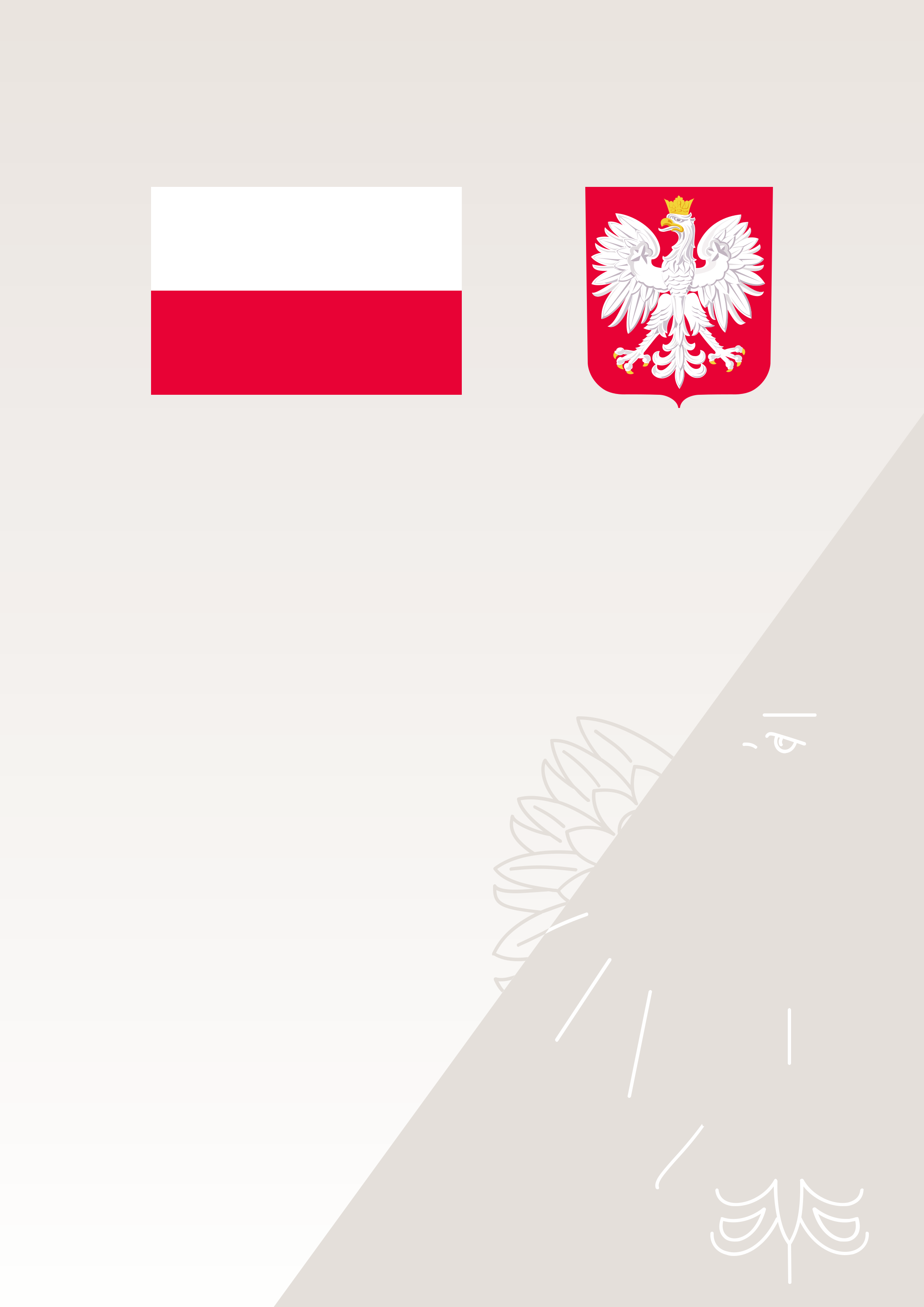 DOFINANSOWANO ZE ŚRODKÓW BUDŻETU PAŃSTWAProgram Wieloletni "Senior +" na lata 2021-2025, Edycja 2021 w ramach Modułu II „Zapewnienie funkcjonowania Klubu Senior +”.DOFINANSOWANIE40.050,00 złCAŁKOWITA WARTOŚĆ93 743,00 zł